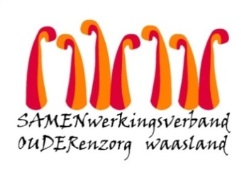 Nieuwsbrief Woonzorghuis De Ark– 28 oktober 2021Beste bewoner, familie, mantelzorgerNieuwe bezoekafsprakenDinsdag kwam  het overlegcomité binnen de Federale overheid samen om de maatregelen in verband met de beheersing van de Covid-19 pandemie opnieuw te bespreken.  In de samenleving blijft het aantal besmettingen fel stijgen maar ook woonzorgcentra kampen met stijgende besmettingscijfers en uitbraken.  Ondanks de vaccinatie blijven de bewoners kwetsbaar en zijn ze vatbaar voor het Covid-19 virus.  Daarom doen we er samen alles aan om het coronavirus te weren in onze woonzorghuizen.   Uit veiligheid voor de bewoners, de medewerkers en bezoekers passen we de bezoekregeling vanaf vrijdag 29 oktober 2021 aan. Bedankt voor het opvolgen van de nieuwe maatregelen.  We hopen alvast dat we deze periode kort kunnen houden.  Wij houden u verder op de hoogte bij eventuele wijzigingen in de richtlijnen van het Agentschap Zorg & Gezondheid. Aarzel niet de hoofdverpleegkundige te contacteren bij vragen:Voor afdeling de palmtak (2de afdeling) en de regenboog (3de afdeling):Joke Van Steenlandt: joke.vansteenlandt@samenouder.be- 03/780.94.23 (met vakantie van 2-5 november: dan kan u terecht bij Kelly Waterschoot).Voor afdeling de duif (1ste afdeling): kelly.waterschoot@samenouder.be- 03/780.94.25Met vriendelijke groet,Els Van Verre
Dagelijks verantwoordelijkeBezoekurenBezoek is mogelijk iedere dag tussen 14u en 17uWas en boodschappenWas en boodschappen kan u brengen / ophalen tijdens de openingsuren.RegistratieElke bezoeker registreert zich aan het onthaal: dit is belangrijk voor de contactopvolging bij een eventuele besmettingCovid Safe TicketHet Covid Safe Ticket wordt ingevoerd zodra het gestemd wordt in het Vlaams parlement.  Gelieve steeds uw Covid Safe Ticket bij te hebben en dit op verzoek te tonen aan een medewerker.  Bij voorkeur digitaal.BezoekersElke bewoner kan vrij bepalen wie er op bezoek komt.  Gezien de beperkte kameroppervlakte kunnen er maximaal 2 bezoekers (+12 jaar) tegelijkertijd op de kamer aanwezig zijn.Ga rechtstreeks naar de kamer.  In de leefruimte kan er momenteel geen bezoek plaatsvinden.Bezoek in aanwezigheid van -12 jarige kinderen kan buiten in de tuin plaatsvinden.Verplaatsingen buiten het woonzorghuisWe ontraden familiebezoeken in aanwezigheid van kleine  kinderen (-12 jaar), deelname aan evenementen, … uit veiligheid kan u best drukke plaatsen even vermijden.CafetariaEnkel open voor bewoners op dinsdag en vrijdag (we hopen deze maatregel zo kort mogelijk te houden)Op de afdeling worden alternatieven aangebodenActiviteiten/ kapperOptredens van externe animatoren en het contactkoor in het woonzorghuis zullen we even stopzetten. We werken terug maximaal per afdelingAlgemene voorzorgsmaatregelenMondmaskerplichtBezoekers: dragen steeds een chirurgisch mondneusmasker, ook op de kamer van de bewoner.Bewoners: dragen een chirurgisch mondneusmaker bij verplaatsingen buiten de afdeling en als er nog iemand de kamer binnenkomt (bezoek of medewerker)Was en ontsmet regelmatig uw handenVerlucht en ventileer de ruimte Hou 1,5m afstandNiets eten en drinken op de kamer.Ontsmet na uw bezoek de high touch oppervlakken op de kamerBlijf thuis als u ziek bent 